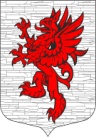 Администрациямуниципального образования Лопухинское сельское поселениемуниципального образования Ломоносовского муниципального районаЛенинградской областиВ соответствии с постановлением Правительства РФ от 10.02.2017 № 169 «Об утверждении правил предоставления и распределения субсидий из федерального бюджета бюджетам субъектов Российской Федерации на поддержку государственных программ субъектов Российской Федерации и муниципальных программ формирования современной городской среды», приказом Министерства строительства и жилищно-коммунального хозяйства РФ от 06.04.2017 г. № 691 «Об утверждении методических рекомендации по подготовке государственных программ субъектов РФ и муниципальных программ формирования современной городской среды в рамках реализации приоритетного «Формирование комфортной городской среды» на 2018-2022 годы», руководствуясь  Положением о местной администрации муниципального образования Лопухинское сельское поселение Ломоносовского района Ленинградской области, ПОСТАНОВЛЯЕТ:1. Создать муниципальную инвентаризационную комиссию по проведению инвентаризации дворовых и общественных территории МО Лопухинское сельское поселение нуждающихся в благоустройстве, в рамках муниципальной программы «Формирование комфортной городской среды». 2. Утвердить Положение о  муниципальной инвентаризационной комиссии по проведению инвентаризации дворовых и общественных территории МО Лопухинское сельское поселение нуждающихся в благоустройстве, в рамках муниципальной программы «Формирование комфортной городской среды», согласно приложению 1 к настоящему постановлению.3. Утвердить состав муниципальной инвентаризационной комиссии по проведению инвентаризации дворовых и общественных территории МО Лопухинское сельское поселение нуждающихся в благоустройстве, в рамках муниципальной программы «Формирование комфортной городской среды», согласно приложению 2 к настоящему постановлению.4. Утвердить график проведения инвентаризации дворовых и общественных территории МО Лопухинское сельское поселение нуждающихся в благоустройстве, в рамках муниципальной программы «Формирование комфортной городской среды», согласно приложению 3 к настоящему постановлению.5. Постановление подлежит размещению на официальном сайте МО Лопухинское сельское поселение и вступает в силу со дня его официального опубликования (обнародования).6. Контроль за исполнением данного постановления возложить на главу администрации.Глава администрации                                                                      Е.Н. АбакумовМО Лопухинское сельское поселениеПриложение 1к постановлению администрацииМО Лопухинское сельское поселениеОт 18.10.2017 г. №213ПОЛОЖЕНИЕ о проведении инвентаризации дворовых и общественных территорий, нуждающихся в благоустройстве, территории муниципального образования Лопухинское сельское поселение в рамках муниципальной программы «Формирование комфортной городской среды» Настоящее Положение устанавливает порядок проведения инвентаризации дворовых и общественных территорий в муниципальном образовании Лопухинское сельское поселение.Целью проведения инвентаризации дворовых и общественных территорий является определение дворовых и общественных территорий, нуждающихся в благоустройстве, для включения в муниципальную программу, направленную на реализацию мероприятий по благоустройству территорий муниципальном образовании Лопухинское сельское поселение, на 2018-2022 годы, разработанные с учетом методических рекомендаций Министерства строительства и жилищно-коммунального хозяйства РФ (далее муниципальная программа).Инвентаризация осуществляется по месту нахождения объектов инвентаризации путем натурального обследования территории и расположенных на ней элементов муниципальной инвентаризационной комиссией (далее Комиссия).Комиссия обеспечивает и несет ответственность за полноту и точность фактических данных об объектах инвентаризации, правильность и своевременность оформления материалов инвентаризации.При проведении инвентаризации комиссия осуществляет:Проверку наличия документов, подтверждающих права владельцев и пользователей объектов инвентаризации;Осмотр объектов инвентаризации, инвентаризация дворовой территории проводится в отношении МКД, расположенного на территории муниципального образования, при условии, что МКД не включен в градостроительный план, государственные и или иные муниципальные программы, предусматривающие мероприятия по переселению и сносу МКД, за счет средств федерального, областного или местных бюджетов.При определении дворовой территории не допускается пересечение границ или объединение земельных участков МКД.При осмотре дворовой территории МКД могут присутствовать собственники помещений в МКД или их представители, лица,  ответственные за управление и содержание общего имущества МКД с учетом выбранного управления МКД и иные лица по согласованию с председателем Комиссии.По результатам инвентаризации дворовой территории составляется паспорт благоустройства дворовой территории.Инвентаризация общественной территории проводится в отношении общественной территории, расположенной на территории муниципального образования Лопухинское сельское поселение, в том числе являющейся объектом муниципального имущества муниципального образования.По результатам инвентаризации общественной территории составляется паспорт благоустройства общественной территории.Составление и регистрация паспортов благоустройства дворовой, общественной  территории осуществляется секретарем Комиссии. Хранение паспортов благоустройства дворовой, общественной территории осуществляется секретарем до 31 декабря 2023 года.Актуализация паспорта дворовой территории в период 2018-2022 годов:Новый паспорт дворовой территории разрабатывается в случае образования новой дворовой территории, разделения существующей дворовой территории на несколько дворовых территории, объединения нескольких дворовых территории, а также в случае отсутствия утвержденного паспорта на дворовую территорию. Во всех остальных случаях проводится актуализация существующего паспорта;Актуализация паспорта дворовой территории проводится в случае изменения данных о дворовой территории и расположенных на ней объектах и элементах, указанных в паспорте, составленном в 2017 г. Актуализация паспортов общественных территории в период 2018-2022 годов не производится.Приложение 2к постановлению администрацииМО Лопухинское сельское поселениеОт 18.10.2017 г. №213Состав муниципальной комиссии по проведению инвентаризации дворовых и общественных территории на территории муниципального образования Лопухинское сельское поселениеПредседатель комиссии:Абакумов Евгений Николаевич – глава администрацииЗаместитель председателя комиссии:Егорова Анна Сергеевна – ведущий специалистСекретарь комиссии:Смоличева Светлана Владимировна – ведущий специалистЧлены комиссии:Иванова Елена Анатольевна – специалист 1 категорииПредставитель общественного Совета:Лаврентьева Татьяна ЮрьевнаЕгорова Светлана ЮрьевнаПриложение 3к постановлению администрацииМО Лопухинское сельское поселениеОт 18.10.2017 г.№213График проведения инвентаризации дворовых и общественных территории муниципального образования Лопухинское сельское поселениеПОСТАНОВЛЕНИЕ ПОСТАНОВЛЕНИЕ От  18 октября 2017 г.«О создании муниципальной инвентаризационной комиссии по проведению инвентаризации дворовых и общественных территории муниципального образования Лопухинское сельское поселение, нуждающихся в благоустройстве в рамках муниципальной программы «Формирование комфортной городской среды»                                                      № 213№ п/пНаименование объекта, адресДата1Дворовая территория МКД № 1,3Ул. Первомайская19.10.20172Дворовая территория МКД № 3,5Ул. Первомайская19.10.20173Дворовая территория МКД № 5,7Ул. Первомайская19.10.20174Дворовая территория МКД № 9Ул. Первомайская19.10.20175Дворовая территория МКД № 7Ул. Первомайская20.10.20176Дворовая территория МКД № 11Ул. Первомайская20.10.20177Дворовая территория МКД № 13,11Ул. Мира20.10.20178Дворовая территория МКД № 5,7Ул. Мира23.10.20179Общественная территорияУл. Первомайская д.1б и д.1в(Площадь около ДК и администрации)23.10.201710Общественная территорияУл. Первомайская д.1а (Площадь перед магазинами)24.10.201711Общественная территорияУл. Первомайская д. 9 а (Перед домами 7 и 9)24.10.2017